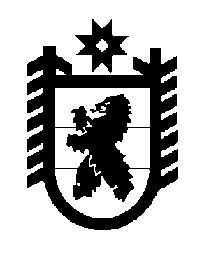 Российская Федерация Республика Карелия    ПРАВИТЕЛЬСТВО РЕСПУБЛИКИ КАРЕЛИЯРАСПОРЯЖЕНИЕот  12 декабря 2016 года № 942р-Пг. Петрозаводск Внести в состав рабочей группы по вопросам использования земельных ресурсов и совершенствования законодательства Республики Карелия в сфере земельных отношений, утвержденный распоряжением Правительства Республики Карелия от 13 января 2016 года № 4р-П (Собрание законодательства Республики Карелия, 2016, № 1, ст. 77), изменение, изложив его в следующей редакции:Составрабочей группы по вопросам использования земельных ресурсов и совершенствования законодательства Республики Карелия в сфере земельных отношений           Глава Республики Карелия                                                                  А.П. Худилайнен«Утвержден распоряжением Правительства Республики Карелия от 13 января 2016 года № 4р-ПКосарев Д.Б.-Председатель Государственного комитета Республики Карелия по управлению государ-ственным имуществом и организации закупок, руководитель рабочей группыМаксимов С.А.-первый заместитель Председателя Государст-венного комитета Республики Карелия по управлению государственным имуществом и организации закупок, заместитель руководителя рабочей группыВолова Л.В.-начальник отдела Государственного комитета Республики Карелия по управлению государственным имуществом и организации закупок, секретарь рабочей группы222       Члены рабочей группы:       Члены рабочей группы:       Члены рабочей группы:Беседный Е.П.-депутат Законодательного Собрания Республики Карелия  (по согласованию)Волкова О.В.-начальник отдела Министерства экономического развития и промышленности Республики Карелия Галкин В.А.-Председатель Государственного контрольного комитета Республики Карелия Грищенков А.В.-исполняющий обязанности заместителя Министра финансов Республики Карелия Залецкая О.Е.-депутат Законодательного Собрания Республики Карелия  (по согласованию)Карпова Н.С.-заместитель начальника управления Администра-ции Главы Республики Карелия Константинова О.О.-заместитель начальника отдела Министерства экономического развития и промышленности Республики Карелия Лиминчук Л.В.-депутат Законодательного Собрания Республики Карелия  (по согласованию)Свидская Я.С.-заместитель руководителя Управления Федераль-ной службы государственной регистрации, кадастра и картографии по Республике Карелия (по согласованию)Федичев А.С.-депутат Законодательного Собрания Республики Карелия  (по согласованию)Федосеева Л.Ю.-начальник управления администрации Петроза-водского городского округа (по согласованию)Шлямина Ю.В.-начальник отдела Управления Федеральной службы государственной регистрации, кадастра и картографии по Республике Карелия (по согласованию)Шоттуев В.Н.-депутат Законодательного Собрания Республики Карелия  (по согласованию)Ярлыкова Е.А.-начальник отдела администрации Прионежского муниципального района (по согласованию)».